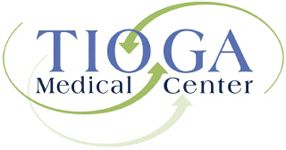 Authorization for Release of Medical/Confidential Information
Release From:Facility:					     			Appointment Date:Phone Number :				        Fax Number :Address:Release To:Facility:								Appointment Date:Phone Number :				 Fax Number :Address:Dates of Services you are requesting records for From:		   		To:		This release of information authorization remains in effect for six (6) months from the date of this consent unless otherwise notedI understand that I have the right to revoke this authorization at any time by giving written notice to the Tioga Medical Center Health Information Department. I understand that this authorization will remain in effect until the above date unless specifically revoked by me. I understand that this revocation will not apply to information that has already been released in response to this authorization. I understand that the revocation will not apply to my insurance company when the law provides my insurer with the right to contest a claim under my policy. I understand that authorizing the disclosure of this health information is voluntary. I can refuse to sign this authorization. I need not sign this form in order to assure treatment. I understand that any disclosure of information carries with it the potential for unauthorized re-disclosure and the information may not be protected by federal confidentiality rules. If I have questions about disclosure of my health information, I can contact the Tioga Medical Center Privacy Officer. Lastly, I understand that a photocopy of this release is as effective as the original. Patient Name (Last, first, middle initial)Patient Name (Last, first, middle initial)Date of birthDate of birthAddressCityStateZipSignature of PatientDateSignature of Parent, Guardian or Authorized Representative (if needed)DateSignature of WitnessDate